2020-21 UAC MembersAgenda:Arrivals and pre-meeting review of the Minutes (3:00 – 3:05). Approval of minutes from 2/22/2021 (attachment a)  Report from the ChairModifications to Self-study prompt 6 (attachment b), url with information from President’s office moved, UAC website updated, working on updating GVReviewUAC reviewer language for Self-study sent to Taylor to pass on to Brian:Prompt from 2021 Self-study, Reflections on Student Learning or Student Centered Outcomes
After reviewing the assessment of the Student Learning or Student Centered Outcomes, identify key areas (1-5) where students are excelling, and areas (1-5) that need improvement. For complex programs with many majors or emphases, more items can be included. (suggested length: 1000 words)Box 1.  UAC feedback on the Unit’s response to areas where students are excelling.Box 2.  UAC feedback on the Unit’s response to areas where improvement is needed.Box 3.  Optional:  Additional CommentsReport from the Provost’s OfficeNew businessReporting in GVAdvance. After working with the system for several semesters, are any edits in order as we move into Fall, 2021?  Table comparing current GVAssess boxes to proposed changes as a place to being discussion (attachment c)In 2016-17, UAC transitioned from Weave to GVAssess. During this transition year, units reported via a template sent as a Word document (attachment d). This was an easy format, but not searchable and not easy to pull reports from. Can we find a balance between the Word document and GVAssess? Please reach out if you would like to see a sample report from 16-17.Adjourn to small groups Team Assignments (Final)University Assessment CommitteeMeeting Date: March 8, 2021Time:   3:00 p.m. – 5:00 p.m.Room:  Zoom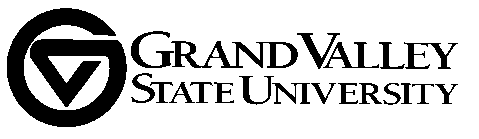 Brooks College of Interdisciplinary Studies (1)
   Peter Wampler, Honors (20-23)College of Community & Public Service (2)
   Scott Berlin, School of Social Work (18-21)
   Allison Adams, Hosp. & Tourism Mgmt. (21-21)College of Education (2)
   Wei Gu, Teaching & Learning (18-21)
   Greg Warsen, Ed. Lead. & Counseling (19-22)College of Health Professions (2)
   Denise Ludwig, Communication Sciences (19-22)
   Libby MacQuillan, Allied Health Sciences (18-21)College of Liberal Arts and Sciences (11)
   Richard Besel, Communications (20-23)
   Jon Hasenbank, Mathematics (19-22)
   Julie Henderleiter, Chemistry (18-21) chair
   Mike Henshaw, Biology (19-22)
   David Laughlin, Movement Science (20-23)
   Keith Oliver, Physics (20-23)
   Zsuzsanna Palmer, Writing (21-23)
   Janel Pettes Guikema, Modern Lang & Lit (20-22)
   Carolyn Shapiro-Shapin, History (20-23) recording
   Al Sheffield; Music, Theatre, and Dance (19-22)
   Fang (Faye) Yang, Communications (18-21)
   (bold, in attendance; italics, notified absence)Kirkhof College of Nursing (1)
   Sue Harrington, College of Nursing (18-21)Padnos College of Engineering and Computing (2)
   Greg Schymik, Computing & Info Systems (19-22)
   Sung-Hwan Joo, School of Engineering (20-23)Seidman College of Business (2)
  Sonia Dalmia, Economics (20-23) 
  Anne Sergeant, School of Accounting (18-21)
 Service Unit Representatives (6)
   Colleen Lindsay-Bailey, Housing & Res. Life (20-23)   Colin DeKuiper, PCEC Advising (20-21)   Breeann Gorham, CCHP Advising (20-21)
   Susan Mendoza, OURS (18-21)
   Betty Schaner, Assistant Dean, CLAS (19-22)
   Kate Stoetzner, Padnos International Center (19-22)University Libraries Representative (1)
   Scarlet Galvan, University Libraries (20-23)Student Senate Representatives (2) (1-year terms)
   Undergraduate: Nick Raak
   Graduate: TBDEx Officio (Office of the Provost): 
   Chris Plouff, AVP for SPAA
   Taylor Boyd, SPAA Assessment Specialist
   Anca Enache, Graduate AssistantTeam 0Team 1Team 2Team 3Team 4Team 5Team 6Julie Henderleiter-CLAS-CHM
Susan Mendoza-OURSCarolyn Shapiro-Shapin-CLAS-HSTSung Hwan Joo-PCEC-EGRAnne Sergeant-SCB-ACCTAl Sheffield-CLAS-MTDPeter Wampler-BCOIS-HONAllison Adams-CCPS-HTMScott Berlin-CCPS-SOCRichard Besel-CLAS-COMGreg Warsen - COE-EDLSonia 
Dalmia-SCB-ECONDavid Laughlin-CLAS-MVTDenise Ludwig-CHP-CSCIKeith Oliver-CLAS-PHYGreg Schymik-PCEC-CISScarlet Galvan-ULJon Hasenbank-CLAS-MTHMike Henshaw-CLAS-BIOFang (Faye) Yang-CLAS-COMWei Gu-COE-EDIJanel Pettes Guikema-CLAS-MLL Sue Harrington-KCN-NURLibby MacQuillan-CHP-AHSZsuzsanna Palmer – CLAS-WRTColleen Bailey-HousingColin DeKuiper- PCEC Anca Enache- Grad. Assist.Breeann Gorham - 
AdvisingBetty Schaner-CLAS-ADKate Stoetzner-PIC